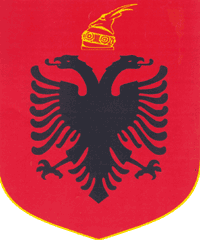 REPUBLIKA E SHQIPËRISËKOMISIONI QENDROR I ZGJEDHJEVEV E N D I MPËR LIRIMIN DHE EMËRIMIN E DISA ANËTAREVE TË KZAZ-ve, PËR ZGJEDHJET PËR KUVEND TË DATËS 23 QERSHOR 2013   Komisioni Qendror i Zgjedhjeve në mbledhjen e datës  17.06.2013, me pjesëmarrjen e:Lefterije	LUZI (LLESHI)-		KryetareHysen 	OSMANAJ-			AnëtarKlement	ZGURI-			AnëtarVera		SHTJEFNI-			Anëtareshqyrtoi çështjen me OBJEKT: 	Për lirimin dhe emërimin e disa anëtarëve të KZAZ-ve, për zgjedhjet për Kuvend të datës 23 Qershor 2013.BAZA LIGJORE:     	Neni 21, pika 11, neni 23, pika 1, germa a, neni 29, pika 1, neni 30, 31 dhe neni 32, të ligjit nr.10019, datë 29.12.2008 “Kodi Zgjedhor i Republikës së Shqipërisë”, i ndryshuar, vendimi i KQZ-së Nr. 1, datë 07.01.2013 “Për caktimin e partive politike që kanë të drejtë të propozojnë anëtarë të KZAZ-ve, për zgjedhjet për Kuvend të datës 23 Qershor 2013, i ndryshuar.KQZ pasi shqyrtoi dokumentacionin dhe propozimet e paraqitura nga partia politike,V Ë R E NKomisioni Qendror i Zgjedhjeve me Vendimin Nr. 177, datë 25.03.2013, ka emëruar anëtarët e KZAZ-ve. Partia Demokratike e Shqipërise me shkresë Nr. Ekstra, prot, datë 17.06.2013 ka sjellë propozimin për lirimin dhe emërimin e disa anëtarëve dhe sekretarëve të KZAZ-ve, për zgjedhjet për Kuvend të datës 23 Qershor 2013.Komisioni Qendror i Zgjedhjeve, pasi shqyrtoi dokumentacionin e paraqitur nga ky subjekt zgjedhor e gjen atë në përputhje me kërkesat e nenit 30 dhe 31 të Kodit Zgjedhor.  PËR KËTO ARSYEBazuar në nenin 21, pika 11, nenin 23, pika 1,  germa a, nenin 29, pika 1, nenin 30, nenin 31, nenin 32, të ligjit nr.10019, datë 29.12.2008 “Kodi Zgjedhor i Republikës së Shqipërisë”, i ndryshuar, vendimin e KQZ-së Nr. 1, datë 07.01.2013 “Për caktimin e partive politike që kanë të drejtë të propozojnë anëtarë të KZAZ-ve, për zgjedhjet për Kuvend të datës 23 Qershor 2013, i ndryshuar, Komisioni Qendror i Zgjedhjeve,V E N D 0 S I:Të lirojë nga detyra anëtarët e KZAZ-ve sipas lidhjes Nr. 1.Të emërojë në detyrën e anëtarëve të KZAZ-ve propozimet e paraqitura sipas lidhjes Nr. 2.Ky vendim hyn nё fuqi menjёherё.Lidhja 1Lidhja 2